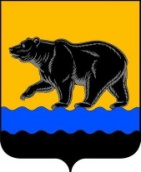 АДМИНИСТРАЦИЯ ГОРОДА НЕФТЕЮГАНСКАПОСТАНОВЛЕНИЕ             г.НефтеюганскОб утверждении муниципальной программы города Нефтеюганска «Профилактика безнадзорности и правонарушений несовершеннолетних в городе Нефтеюганске»В соответствии с распоряжением заместителя Губернатора Ханты-Мансийского автономного округа – Югры от 20.12.2022 № 834-р «Об утверждении программы по профилактике безнадзорности и правонарушений несовершеннолетних в Ханты-Мансийском автономном округе – Югре на период до 2026 года», постановлением администрации города Нефтеюганска от 18.04.2019 № 77-нп «О модельной муниципальной программе города Нефтеюганска, порядке принятия решения о разработке муниципальных программ города Нефтеюганска, их формирования, утверждения и реализации» администрация города Нефтеюганска постановляет:1.Утвердить муниципальную программу города Нефтеюганска «Профилактика безнадзорности и правонарушений несовершеннолетних в городе Нефтеюганске» согласно приложению к постановлению.2. Департаменту по делам администрации города (Журавлев В.Ю.) разместить постановление на официальном сайте органов местного самоуправления города Нефтеюганска.Глава города Нефтеюганска               				                 Э.Х.БугайПриложение 1к постановлению                                                                                           администрации города от ___________ № _______Муниципальная  программа «Профилактика безнадзорности и правонарушений несовершеннолетних в городе Нефтеюганске»(далее – муниципальная программа)Паспорт муниципальной  программы            Механизм реализации муниципальной программы включает:Обеспечение благополучного и безопасного детства - одно из основных приоритетов деятельности Ханты-Мансийского автономного округа - Югры. Защита прав каждого ребенка, создание эффективной системы профилактики безнадзорности и правонарушений несовершеннолетних определены ключевыми задачами Концепции развития системы профилактики безнадзорности и правонарушений несовершеннолетних на период до 2025 года, утвержденной распоряжением Правительства Российской Федерации от 22.03.2017 № 520-р (в редакции распоряжения Правительства Российской Федерации от 18.03.2021 № 656-р).Государство создает условия, способствующие всестороннему духовному, нравственному, интеллектуальному и физическому развитию детей, воспитанию в них патриотизма, гражданственности и уважения к старшим.Постоянно изменяющаяся ситуация в обществе диктует необходимость совершенствования системы профилактики безнадзорности и правонарушений несовершеннолетних по интенсивному пути развития с учетом актуальных потребностей как отдельной семьи, так и общества, и государства в целом.Оценка результатов и показателей выполнения мероприятий муниципальной программы, их эффективности осуществляется в соответствии с порядком и методикой проведения оценки эффективности реализации муниципальных программ.Ответственный исполнитель муниципальной программы осуществляет управление и контроль за реализацией муниципальной программы, координацию деятельности соисполнителей муниципальной программы, осуществляет оценку результативности мероприятий, обеспечивает при необходимости их корректировку. При текущем управлении ответственным исполнителем муниципальной программы выполняются следующие основные задачи:-анализ эффективности выполнения программных мероприятий;-корректировка мероприятий муниципальной программы по источникам и объёмам финансирования, по перечню предлагаемых к реализации задач при принятии бюджета города;-оценка выполнения показателей муниципальной программы, сбор оперативной отчётной информации, подготовка и представление в установленном порядке отчётов о ходе реализации муниципальной программы.  Ответственный исполнитель муниципальной программы выполняет свои функции во взаимодействии с соисполнителями муниципальной программы.Соисполнители муниципальной программы:-участвуют в разработке и осуществляют реализацию мероприятий муниципальной программы;-представляют ответственному исполнителю информацию, необходимую для проведения оценки эффективности муниципальной программы и подготовки отчётности;-представляют ответственному исполнителю копии документов, подтверждающих исполнение мероприятий;-несут ответственность за реализацию мероприятий и конечные результаты, рациональное, эффективное использование выделяемых на их выполнение средств, в том числе в качестве главных распорядителей бюджетных средств.Финансовое обеспечение муниципальной программы не требуется.                                                                                                                                                                                                      Приложение 2к постановлениюадминистрации города 								    от ____________ № ______                                            Таблица 1Целевые показатели муниципальной программы «Профилактика безнадзорности и правонарушений несовершеннолетних в городе Нефтеюганске»                                                                                                                                              Приложение 3к постановлениюадминистрации города                                                                            от ___________ №________  	Таблица 2Распределение финансовых ресурсов муниципальной программы (по годам)	Приложение 4к постановлениюадминистрации города                                                                            от ___________ №________  	Таблица 3Перечень структурных элементов (основных мероприятий)муниципальной программы                                                                                                                                              Приложение 5к постановлениюадминистрации города                                                                            от ___________ №________  	Таблица 4Дорожная карта муниципальной программы «Профилактика безнадзорности и правонарушений несовершеннолетних в городе Нефтеюганске»Согласованиепроекта постановления администрации города«Об утверждении муниципальной программы города Нефтеюганска «Профилактика безнадзорности и правонарушений несовершеннолетних в городе Нефтеюганске»1.Визы:2.Проект разработан: начальником отдела по организации деятельности комиссии по делам несовершеннолетних и защите их прав А.В.Ченцовым.Тел.: 22 73 72.3.Примечание (замечания):4.Рассылка:Пастухову А.В.КДНиЗП-2 экз.ИАО ДДА.__________________________Наименование муниципальной программыПрофилактика безнадзорности и правонарушений несовершеннолетних в городе Нефтеюганске.Дата утверждения муниципальной программы (наименование и номер соответствующего нормативного правового акта) Ответственный исполнитель муниципальной программыАдминистрация города НефтеюганскаСоисполнители муниципальной программыДепартамент образования администрации города (ДО);Комитет культуры и туризма администрации города (ККиТ);Комитет физической культуры и спорта администрации города Нефтеюганска (КФКиС);Отдел по организации деятельности комиссии по делам несовершеннолетних и защите их прав в городе Нефтеюганске (КДНиЗП).Цели муниципальной программыКомплексное решение проблем профилактики безнадзорности и правонарушений несовершеннолетних, совершенствование системы межведомственного взаимодействия субъектов системы профилактики безнадзорности и правонарушений несовершеннолетних на территории города Нефтеюганска.Задачи муниципальной программы1.Выявление и пресечение случаев вовлечения несовершеннолетних в совершение преступлений и антиобщественных действий;2.Выявление и пресечение случаев противоправных действий в отношении несовершеннолетних: профилактика правонарушений несовершеннолетних, в том числе повторных, распространения алкоголизма, токсикомании, наркомании и суицидального поведения несовершеннолетних, экстремизма в подростковой среде;3.Создание условий для формирования у несовершеннолетних правосознания, здорового образа жизни, вовлечение их в социально значимую деятельность;4.Повышение уровня правовой осведомленности и правовой культуры несовершеннолетних и их семей;5.Совершенствование и внедрение новых технологий и методов профилактической работы с несовершеннолетними, направленных на профилактику их противоправного поведения, обеспечение безопасности, социальная реабилитация, социальная адаптация;6.Организация и обеспечение методической информационной поддержки субъектов системы профилактики безнадзорности и правонарушений несовершеннолетних;7.Организация обучения, летнего отдыха, оздоровления, трудовой занятости несовершеннолетних.Подпрограммы или основные мероприятия1.Основное мероприятие «Организационно-правовое обеспечение профилактики безнадзорности и правонарушений несовершеннолетних»;2.Основное мероприятие «Профилактика правонарушений с участием несовершеннолетних»;3.Основное мероприятие «Формирование здорового жизненного стиля несовершеннолетних, профилактика незаконного потребления наркотических средств, психотропных и одурманивающих веществ, наркомании, токсикомании и алкогольной зависимости»;4.Основное мероприятие «Организация отдыха, оздоровления, досуговой занятости детей и подростков»;5.Основное мероприятие «Обеспечение комплексной безопасности несовершеннолетних, включая информационную»;6.Основное мероприятие «Профилактика антивитального поведения несовершеннолетних»;7.Основное мероприятие «Информационно-методическое сопровождение»;8.Основное мероприятие «Контрольные мероприятия».Наименование портфеля проектов, проекта, направленных в том числе на реализацию в городе Нефтеюганске (далее – город) национальных проектов (программ) Российской ФедерацииМероприятия муниципальной программы не предусматривают реализацию проектов и портфелей проектов.Целевые показатели муниципальной программы1.Количество семей, находящихся в социально опасном положении, состоящих в реестре муниципальной комиссии по делам несовершеннолетних и защите их прав города Нефтеюганска - 185;2.Количество несовершеннолетних, находящихся в социально опасном положении, состоящих в реестре муниципальной комиссии по делам несовершеннолетних и защите их прав города Нефтеюганска - 115;3.Количество семей, находящихся в социально опасном положении, исключенных из Реестра семей, находящихся в социально опасном положении, в связи с положительной динамикой в отчетном периоде - 80;4.Количество несовершеннолетних, находящихся в социально опасном положении, исключенных из Реестра несовершеннолетних, находящихся в социально опасном положении, в связи с положительной динамикой в отчетном периоде - 65;5.Количество преступлений, совершённых несовершеннолетними - 10;6.Количество преступлений, совершённых в отношении несовершеннолетних - 58;7.Количество трудоустроенных несовершеннолетних в возрасте от 14 до 18 лет - 40;8.Количество несовершеннолетних, находящихся в социально опасном положении, охваченных всеми видами отдыха и оздоровления – 100%.Сроки реализации муниципальной программы(разрабатывается на срок от трех лет)2023 – 2026 годы Параметры финансового обеспечения муниципальной программы    Параметры финансового обеспечения портфеля проектов, проекта, направленных в том числе на реализацию в городе национальных проектов (программ) Российской Федерации, реализуемых в составе муниципальной программы-Объем налоговых расходов города Нефтеюганска (с расшифровкой по годам реализации муниципальной программы)-№ показателяНаименование целевых показателей Ответственный исполнитель/ соисполнитель за достижение показателяБазовый показатель на начало реализации муниципальной программыЗначения показателя по годамЗначения показателя по годамЗначения показателя по годамЦелевое значение показателя на момент окончания реализации муниципальной программы№ показателяНаименование целевых показателей Ответственный исполнитель/ соисполнитель за достижение показателяБазовый показатель на начало реализации муниципальной программы      2023     20242025Целевое значение показателя на момент окончания реализации муниципальной программы123456          781Количество семей, находящихся в социально опасном положении, состоящих в реестре КДНиЗП, семейКДНиЗП1771801801851852Количество несовершеннолетних, находящихся в социально опасном положении, состоящих в реестре КДНиЗП, человекКДНиЗП1051101101151153Количество семей, находящихся в социально опасном положении, исключенных из Реестра семей, находящихся в социально опасном положении, в связи с положительной динамикой в отчетном периоде, семейКДНиЗП71757580804Количество несовершеннолетних, находящихся в социально опасном положении, исключенных из Реестра несовершеннолетних, находящихся в социально опасном положении, в связи с положительной динамикой в отчетном периоде, человекКДНиЗП56606065655Количество преступлений, совершённых несовершеннолетними, штукКДНиЗП10101010106Количество преступлений, совершённых в отношении несовершеннолетних, штукКДНиЗП60605958587Количество трудоустроенных несовершеннолетних в возрасте от 14 до 18 лет, человекКДНиЗП26303040408Количество несовершеннолетних, находящихся в социально опасном положении, охваченных всеми видами отдыха и оздоровления, человекКДНиЗП100%100%100%100%100%№ структурного элемента (основногомероприятия)Структурный элемент (основное мероприятие) (их связь с целевыми показателями муниципальной программы)Ответственный исполнитель/соисполнительИсточники финансированияФинансовые затраты на реализацию (тыс. рублей)Финансовые затраты на реализацию (тыс. рублей)Финансовые затраты на реализацию (тыс. рублей)Финансовые затраты на реализацию (тыс. рублей)Финансовые затраты на реализацию (тыс. рублей)Финансовые затраты на реализацию (тыс. рублей)№ структурного элемента (основногомероприятия)Структурный элемент (основное мероприятие) (их связь с целевыми показателями муниципальной программы)Ответственный исполнитель/соисполнительИсточники финансированиявсегов том числев том числев том числев том числев том числе№ структурного элемента (основногомероприятия)Структурный элемент (основное мероприятие) (их связь с целевыми показателями муниципальной программы)Ответственный исполнитель/соисполнительИсточники финансированиявсего2023 202420252026за период с 2023г. по 2026г.12345678910Подпрограмма 1Подпрограмма 1Подпрограмма 1Подпрограмма 1Подпрограмма 1Подпрограмма 1Подпрограмма 1Подпрограмма 1Подпрограмма 1Подпрограмма 11.1.Организационно-правовое обеспечение профилактики безнадзорности и правонарушений несовершеннолетнихАдминистрация городавсего0000001.1.Организационно-правовое обеспечение профилактики безнадзорности и правонарушений несовершеннолетнихАдминистрация городафедеральный бюджет0000001.1.Организационно-правовое обеспечение профилактики безнадзорности и правонарушений несовершеннолетнихАдминистрация городабюджет автономного округа0000001.1.Организационно-правовое обеспечение профилактики безнадзорности и правонарушений несовершеннолетнихАдминистрация городаместный бюджет0000001.1.Организационно-правовое обеспечение профилактики безнадзорности и правонарушений несовершеннолетнихАдминистрация городаиные внебюджетные источники00000012345678910Итого по подпрограмме 1Администрация городавсего000000Итого по подпрограмме 1Администрация городафедеральный бюджет000000Итого по подпрограмме 1Администрация городабюджет автономного округа000000Итого по подпрограмме 1Администрация городаместный бюджет000000Итого по подпрограмме 1Администрация городаиные внебюджетные источники000000Подпрограмма 2Подпрограмма 2Подпрограмма 2Подпрограмма 2Подпрограмма 2Подпрограмма 2Подпрограмма 2Подпрограмма 2Подпрограмма 2Подпрограмма 22.1.Профилактика правонарушений с участием несовершеннолетнихДО ККиТвсего0000002.1.Профилактика правонарушений с участием несовершеннолетнихДО ККиТфедеральный бюджет0000002.1.Профилактика правонарушений с участием несовершеннолетнихДО ККиТбюджет автономного округа0000002.1.Профилактика правонарушений с участием несовершеннолетнихДО ККиТместный бюджет0000002.1.Профилактика правонарушений с участием несовершеннолетнихДО ККиТиные внебюджетные источники000000Итого по подпрограмме 2ДО ККиТвсего000000Итого по подпрограмме 2ДО ККиТфедеральный бюджет000000Итого по подпрограмме 2ДО ККиТбюджет автономного округа000000Итого по подпрограмме 2ДО ККиТместный бюджет000000Итого по подпрограмме 2ДО ККиТиные внебюджетные источники00000012345678910Подпрограмма 3Подпрограмма 3Подпрограмма 3Подпрограмма 3Подпрограмма 3Подпрограмма 3Подпрограмма 3Подпрограмма 3Подпрограмма 3Подпрограмма 33.1.Формирование здорового жизненного стиля несовершеннолетних, профилактика незаконного потребления наркотических средств, психотропных и одурманивающих веществ, наркомании, токсикомании и алкогольной зависимостиДО ККиТвсего0000003.1.Формирование здорового жизненного стиля несовершеннолетних, профилактика незаконного потребления наркотических средств, психотропных и одурманивающих веществ, наркомании, токсикомании и алкогольной зависимостиДО ККиТфедеральный бюджет0000003.1.Формирование здорового жизненного стиля несовершеннолетних, профилактика незаконного потребления наркотических средств, психотропных и одурманивающих веществ, наркомании, токсикомании и алкогольной зависимостиДО ККиТбюджет автономного округа0000003.1.Формирование здорового жизненного стиля несовершеннолетних, профилактика незаконного потребления наркотических средств, психотропных и одурманивающих веществ, наркомании, токсикомании и алкогольной зависимостиДО ККиТместный бюджет0000003.1.Формирование здорового жизненного стиля несовершеннолетних, профилактика незаконного потребления наркотических средств, психотропных и одурманивающих веществ, наркомании, токсикомании и алкогольной зависимостиДО ККиТиные внебюджетные источники000000Итого по подпрограмме 3ДО ККиТвсего000000Итого по подпрограмме 3ДО ККиТфедеральный бюджет000000Итого по подпрограмме 3ДО ККиТбюджет автономного округа000000Итого по подпрограмме 3ДО ККиТместный бюджет000000Итого по подпрограмме 3ДО ККиТиные внебюджетные источники000000Подпрограмма 4Подпрограмма 4Подпрограмма 4Подпрограмма 4Подпрограмма 4Подпрограмма 4Подпрограмма 4Подпрограмма 4Подпрограмма 4Подпрограмма 44.1.Организация отдыха, оздоровления, досуговой занятости детей и подростковДО ККиТвсего0000004.1.Организация отдыха, оздоровления, досуговой занятости детей и подростковДО ККиТфедеральный бюджет0000004.1.Организация отдыха, оздоровления, досуговой занятости детей и подростковДО ККиТбюджет автономного округа0000004.1.Организация отдыха, оздоровления, досуговой занятости детей и подростковДО ККиТместный бюджет0000004.1.Организация отдыха, оздоровления, досуговой занятости детей и подростковДО ККиТиные внебюджетные источники00000012345678910Итого по подпрограмме 4ДО ККиТвсего000000Итого по подпрограмме 4ДО ККиТфедеральный бюджет000000Итого по подпрограмме 4ДО ККиТбюджет автономного округа000000Итого по подпрограмме 4ДО ККиТместный бюджет000000Итого по подпрограмме 4ДО ККиТиные внебюджетные источники000000Подпрограмма 5Подпрограмма 5Подпрограмма 5Подпрограмма 5Подпрограмма 5Подпрограмма 5Подпрограмма 5Подпрограмма 5Подпрограмма 5Подпрограмма 55.1.Обеспечение комплексной безопасности несовершеннолетних, включая информационнуюДО всего0000005.1.Обеспечение комплексной безопасности несовершеннолетних, включая информационнуюДО федеральный бюджет0000005.1.Обеспечение комплексной безопасности несовершеннолетних, включая информационнуюДО бюджет автономного округа0000005.1.Обеспечение комплексной безопасности несовершеннолетних, включая информационнуюДО местный бюджет0000005.1.Обеспечение комплексной безопасности несовершеннолетних, включая информационнуюДО иные внебюджетные источники000000Итого по подпрограмме 5ДО всего000000Итого по подпрограмме 5ДО федеральный бюджет000000Итого по подпрограмме 5ДО бюджет автономного округа000000Итого по подпрограмме 5ДО местный бюджет000000Итого по подпрограмме 5ДО иные внебюджетные источники00000012345678910Подпрограмма 6Подпрограмма 6Подпрограмма 6Подпрограмма 6Подпрограмма 6Подпрограмма 6Подпрограмма 6Подпрограмма 6Подпрограмма 6Подпрограмма 66.1.Профилактика антивитального поведения несовершеннолетнихДО всего0000006.1.Профилактика антивитального поведения несовершеннолетнихДО федеральный бюджет0000006.1.Профилактика антивитального поведения несовершеннолетнихДО бюджет автономного округа0000006.1.Профилактика антивитального поведения несовершеннолетнихДО местный бюджет0000006.1.Профилактика антивитального поведения несовершеннолетнихДО иные внебюджетные источники000000Итого по подпрограмме 6ДО всего000000Итого по подпрограмме 6ДО федеральный бюджет000000Итого по подпрограмме 6ДО бюджет автономного округа000000Итого по подпрограмме 6ДО местный бюджет000000Итого по подпрограмме 6ДО иные внебюджетные источники000000Подпрограмма 7Подпрограмма 7Подпрограмма 7Подпрограмма 7Подпрограмма 7Подпрограмма 7Подпрограмма 7Подпрограмма 7Подпрограмма 7Подпрограмма 77.1.Информационно-методическое сопровождениеДО ККиТКФКиСвсего0000007.1.Информационно-методическое сопровождениеДО ККиТКФКиСфедеральный бюджет0000007.1.Информационно-методическое сопровождениеДО ККиТКФКиСбюджет автономного округа0000007.1.Информационно-методическое сопровождениеДО ККиТКФКиСместный бюджет0000007.1.Информационно-методическое сопровождениеДО ККиТКФКиСиные внебюджетные источники00000012345678910Итого по подпрограмме 6ДО ККиТКФКиСвсего000000Итого по подпрограмме 6ДО ККиТКФКиСфедеральный бюджет000000Итого по подпрограмме 6ДО ККиТКФКиСбюджет автономного округа000000Итого по подпрограмме 6ДО ККиТКФКиСместный бюджет000000Итого по подпрограмме 6ДО ККиТКФКиСиные внебюджетные источники000000Подпрограмма 7Подпрограмма 7Подпрограмма 7Подпрограмма 7Подпрограмма 7Подпрограмма 7Подпрограмма 7Подпрограмма 7Подпрограмма 7Подпрограмма 78.1.Контрольные мероприятияДО ККиТКФКиСОтдел КДНиЗПвсего0000008.1.Контрольные мероприятияДО ККиТКФКиСОтдел КДНиЗПфедеральный бюджет0000008.1.Контрольные мероприятияДО ККиТКФКиСОтдел КДНиЗПбюджет автономного округа0000008.1.Контрольные мероприятияДО ККиТКФКиСОтдел КДНиЗПместный бюджет0000008.1.Контрольные мероприятияДО ККиТКФКиСОтдел КДНиЗПиные внебюджетные источники000000Итого по подпрограмме 6ДО ККиТКФКиСОтдел КДНиЗПвсего000000Итого по подпрограмме 6ДО ККиТКФКиСОтдел КДНиЗПфедеральный бюджет000000Итого по подпрограмме 6ДО ККиТКФКиСОтдел КДНиЗПбюджет автономного округа000000Итого по подпрограмме 6ДО ККиТКФКиСОтдел КДНиЗПместный бюджет000000Итого по подпрограмме 6ДО ККиТКФКиСОтдел КДНиЗПиные внебюджетные источники00000012345678910Всего по муниципальной программе:Всего по муниципальной программе:ДО ККиТКФКиСОтдел КДНиЗПвсего000000Всего по муниципальной программе:Всего по муниципальной программе:ДО ККиТКФКиСОтдел КДНиЗПфедеральный бюджет000000Всего по муниципальной программе:Всего по муниципальной программе:ДО ККиТКФКиСОтдел КДНиЗПбюджет автономного округа000000Всего по муниципальной программе:Всего по муниципальной программе:ДО ККиТКФКиСОтдел КДНиЗПместный бюджет000000Всего по муниципальной программе:Всего по муниципальной программе:ДО ККиТКФКиСОтдел КДНиЗПиные внебюджетные источники000000В том числе:В том числе:В том числе:В том числе:В том числе:В том числе:В том числе:В том числе:В том числе:В том числе:Инвестиции в объекты муниципальной собственности (за исключением инвестиций в объекты муниципальной собственности по проектам, портфелям проектов)Инвестиции в объекты муниципальной собственности (за исключением инвестиций в объекты муниципальной собственности по проектам, портфелям проектов)всего000000Инвестиции в объекты муниципальной собственности (за исключением инвестиций в объекты муниципальной собственности по проектам, портфелям проектов)Инвестиции в объекты муниципальной собственности (за исключением инвестиций в объекты муниципальной собственности по проектам, портфелям проектов)федеральный бюджет000000Инвестиции в объекты муниципальной собственности (за исключением инвестиций в объекты муниципальной собственности по проектам, портфелям проектов)Инвестиции в объекты муниципальной собственности (за исключением инвестиций в объекты муниципальной собственности по проектам, портфелям проектов)бюджет автономного округа000000Инвестиции в объекты муниципальной собственности (за исключением инвестиций в объекты муниципальной собственности по проектам, портфелям проектов)Инвестиции в объекты муниципальной собственности (за исключением инвестиций в объекты муниципальной собственности по проектам, портфелям проектов)местный бюджет000000Инвестиции в объекты муниципальной собственности (за исключением инвестиций в объекты муниципальной собственности по проектам, портфелям проектов)Инвестиции в объекты муниципальной собственности (за исключением инвестиций в объекты муниципальной собственности по проектам, портфелям проектов)иные внебюджетные источники000000Проектная частьПроектная частьвсего000000Проектная частьПроектная частьфедеральный бюджет000000Проектная частьПроектная частьбюджет автономного округа000000Проектная частьПроектная частьместный бюджет000000Проектная частьПроектная частьиные внебюджетные источники0000001123456789Прочие расходыПрочие расходывсего000000Прочие расходыПрочие расходыфедеральный бюджет000000Прочие расходыПрочие расходыбюджет автономного округа000000Прочие расходыПрочие расходыместный бюджет000000Прочие расходыПрочие расходыиные внебюджетные источники000000В том числе:В том числе:В том числе:В том числе:В том числе:В том числе:В том числе:В том числе:В том числе:В том числе:Ответственный исполнительОтветственный исполнительАдминистрация городавсего000000Ответственный исполнительОтветственный исполнительАдминистрация городафедеральный бюджет000000Ответственный исполнительОтветственный исполнительАдминистрация городабюджет автономного округа000000Ответственный исполнительОтветственный исполнительАдминистрация городаместный бюджет000000Ответственный исполнительОтветственный исполнительАдминистрация городаиные внебюджетные источники000000Соисполнитель 1Соисполнитель 1ДО всего000000Соисполнитель 1Соисполнитель 1ДО федеральный бюджет000000Соисполнитель 1Соисполнитель 1ДО бюджет автономного округа000000Соисполнитель 1Соисполнитель 1ДО местный бюджет000000Соисполнитель 1Соисполнитель 1ДО иные внебюджетные источники0000001123456789Соисполнитель 2Соисполнитель 2ККиТвсего000000Соисполнитель 2Соисполнитель 2ККиТфедеральный бюджет000000Соисполнитель 2Соисполнитель 2ККиТбюджет автономного округа000000Соисполнитель 2Соисполнитель 2ККиТместный бюджет000000Соисполнитель 2Соисполнитель 2ККиТиные внебюджетные источники000000Соисполнитель 3Соисполнитель 3КФКиСвсего000000Соисполнитель 3Соисполнитель 3КФКиСфедеральный бюджет000000Соисполнитель 3Соисполнитель 3КФКиСбюджет автономного округа000000Соисполнитель 3Соисполнитель 3КФКиСместный бюджет000000Соисполнитель 3Соисполнитель 3КФКиСиные внебюджетные источники000000Соисполнитель 4Соисполнитель 4КДНиЗПвсего000000Соисполнитель 4Соисполнитель 4КДНиЗПфедеральный бюджет000000Соисполнитель 4Соисполнитель 4КДНиЗПбюджет автономного округа000000Соисполнитель 4Соисполнитель 4КДНиЗПместный бюджет000000Соисполнитель 4Соисполнитель 4КДНиЗПиные внебюджетные источники000000№ п/п*Наименование структурного элемента (основного мероприятия)Направления расходов структурного элемента (основного мероприятия)123Комплексное решение проблем профилактики безнадзорности и правонарушений несовершеннолетних, совершенствование системы межведомственного взаимодействия субъектов системы профилактики безнадзорности и правонарушений несовершеннолетних на территории города НефтеюганскаКомплексное решение проблем профилактики безнадзорности и правонарушений несовершеннолетних, совершенствование системы межведомственного взаимодействия субъектов системы профилактики безнадзорности и правонарушений несовершеннолетних на территории города НефтеюганскаКомплексное решение проблем профилактики безнадзорности и правонарушений несовершеннолетних, совершенствование системы межведомственного взаимодействия субъектов системы профилактики безнадзорности и правонарушений несовершеннолетних на территории города НефтеюганскаЗадачаЗадачаЗадачаПодпрограмма 1Подпрограмма 1Подпрограмма 11.1Организационно-правовое обеспечение профилактики безнадзорности и правонарушений несовершеннолетнихПринятие муниципальной программы профилактики безнадзорности и правонарушений несовершеннолетних в городе НефтеюганскеПодпрограмма 2Подпрограмма 2Подпрограмма 22.1.11Профилактика правонарушений с участием несовершеннолетних22Содействие в организации трудоустройства несовершеннолетних в возрасте от 14 до 18 лет в свободное от учебы время, в том числе состоящих на профилактическом учете, а также в отношении которых организована индивидуальная профилактическая работа2.1.11Профилактика правонарушений с участием несовершеннолетних22Содействие в организации профессиональной ориентации несовершеннолетних в возрасте от 14 до 18 лет в целях выбора сферы деятельности (профессии), трудоустройства, профессионального обучения, в том числе состоящих на профилактическом учете, а также в отношении которых организована индивидуальная профилактическая работа2.1.11Профилактика правонарушений с участием несовершеннолетних2232.1.11Профилактика правонарушений с участием несовершеннолетних22Проведение для специалистов органов и учреждений системы профилактики безнадзорности и правонарушений несовершеннолетних семинаров на темы: «Профилактика жестокого обращения с детьми», «Признаки сексуального насилия в отношении несовершеннолетних»2.1.11Профилактика правонарушений с участием несовершеннолетних22Проведение среди обучающихся конкурсов социальной рекламы, направленной на профилактику правонарушений и преступлений несовершеннолетних и в отношении них2.1.11Профилактика правонарушений с участием несовершеннолетних22Проведение среди несовершеннолетних конкурсов по созданию видеосюжетов по профилактике деструктивного поведения несовершеннолетних, подростковой преступности2.1.11Профилактика правонарушений с участием несовершеннолетних22Участие в  собраниях опекунов, попечителей,  приемных родителей, усыновителей по актуальным вопросам жизнедеятельности семей2.1.11Профилактика правонарушений с участием несовершеннолетних22Участие в межрегиональной Конференции семей «Десятилетие детства. Счастливая семья – счастливые дети»2.1.11Профилактика правонарушений с участием несовершеннолетних22Проведение мероприятий в рамках Всероссийского дня правовой помощи детям2.1.11Профилактика правонарушений с участием несовершеннолетних22Участие в реализации проекта «Шаги навстречу» в соответствии с Соглашением Депсоцразвития Югры и Фонда «Национальный фонд защиты детей от жестокого обращения», направленных на повышение внутренних ресурсов кризисных кровных семей с детьми, восстановление способности родителей самостоятельно заботиться о ребенке2.1.11Профилактика правонарушений с участием несовершеннолетних22Участие в семинарах  для специалистов учреждений и органов системы профилактики безнадзорности и правонарушений несовершеннолетних на темы: «Профилактика жестокого обращения с детьми», «Признаки сексуального насилия в отношении несовершеннолетних»2.1.11Профилактика правонарушений с участием несовершеннолетних22Участие в обучающих мероприятиях для специалистов учреждений социального обслуживания населения по вопросам межведомственного взаимодействия субъектов профилактики безнадзорности  и правонарушений 2.1.11Профилактика правонарушений с участием несовершеннолетних2232.1.11Профилактика правонарушений с участием несовершеннолетних22несовершеннолетних по вопросам сохранения семейного окружения для ребенка2.1.11Профилактика правонарушений с участием несовершеннолетних22Участие в окружном Конкурсе лучших практик наставничества и лучших наставников детей,  в том числе детей-сирот, оставшихся без попечения родителей, детей,  попавших в ТЖС, лиц из числа детей-сирот и детей. оставшихся без попечения родителей.2.1.11Профилактика правонарушений с участием несовершеннолетних22Организация и проведение мероприятий в рамках Всероссийского дня правовой помощи детям: «День открытых дверей», Правовой ликбез «Правовое поле»2.1.11Профилактика правонарушений с участием несовершеннолетних22Квест «Неформат»2.1.11Профилактика правонарушений с участием несовершеннолетних22Молодежь за ЗОЖ2.1.11Профилактика правонарушений с участием несовершеннолетних22Муниципальный этап Всероссийской акции «Всемирный день здоровья»2.1.11Профилактика правонарушений с участием несовершеннолетних22Мероприятие, посвященное Дню защиты детей #Марафон детства #Детирулят86#2.1.11Профилактика правонарушений с участием несовершеннолетних22Эрудит-лото «Правовой лабиринт» ко Дню защиты прав ребенка2.1.11Профилактика правонарушений с участием несовершеннолетних22Информирование родителей (законных представителей) несовершеннолетних из числа семей находящихся на профилактических учетах о плане работы учреждений (мероприятий, дата, время, место) на месяц, распространение приглашений на мероприятия2.1.11Профилактика правонарушений с участием несовершеннолетних22Вовлечение несовершеннолетних, состоящих на профилактических учетах, в занятия физической культуры и спортомПодпрограмма 3Подпрограмма 3Подпрограмма 33.1.1Формирование здорового жизненного стиля несовершеннолетних, профилактика незаконного потребления наркотических средств, психотропных и одурманивающих веществ, наркомании, токсикомании и алкогольной зависимости2Проведение социально-психологического тестирования обучающихся в общеобразовательных организациях и профессиональных образовательных организациях, а также в образовательных организациях высшего образования автономного округа, направленного на раннее выявление незаконного потребления наркотических средств и психотропных веществ3.1.1Формирование здорового жизненного стиля несовершеннолетних, профилактика незаконного потребления наркотических средств, психотропных и одурманивающих веществ, наркомании, токсикомании и алкогольной зависимости233.1.1Формирование здорового жизненного стиля несовершеннолетних, профилактика незаконного потребления наркотических средств, психотропных и одурманивающих веществ, наркомании, токсикомании и алкогольной зависимости2Проведение с участием представителей правоохранительных органов с использованием кино-, видеоматериалов по профилактике преступлений в сфере незаконного оборота наркотических и психотропных веществ круглых столов, классных часов и бесед об ответственности за совершение преступлений в сфере незаконного оборота наркотических и психотропных  веществ с обучающимися 5-11 классов, студентов профессиональных колледжей3.1.1Формирование здорового жизненного стиля несовершеннолетних, профилактика незаконного потребления наркотических средств, психотропных и одурманивающих веществ, наркомании, токсикомании и алкогольной зависимости2Проведение бесед для обучающихся старших классов, а также студентов колледжей с привлечением правоохранительных органов, органов здравоохранения об ответственности за нарушение половой неприкосновенности несовершеннолетних, о последствиях ранних половых связей и ранней беременности3.1.1Формирование здорового жизненного стиля несовершеннолетних, профилактика незаконного потребления наркотических средств, психотропных и одурманивающих веществ, наркомании, токсикомании и алкогольной зависимости2Реализация в образовательных организациях программ по формированию законопослушного поведения несовершеннолетних3.1.1Формирование здорового жизненного стиля несовершеннолетних, профилактика незаконного потребления наркотических средств, психотропных и одурманивающих веществ, наркомании, токсикомании и алкогольной зависимости2Организация взаимодействия с Общероссийским общественно-государственным движением детей и молодежи3.1.1Формирование здорового жизненного стиля несовершеннолетних, профилактика незаконного потребления наркотических средств, психотропных и одурманивающих веществ, наркомании, токсикомании и алкогольной зависимости2Внедрение и реализация модели организации деятельности служб примирения (медиации) в образовательных организациях3.1.1Формирование здорового жизненного стиля несовершеннолетних, профилактика незаконного потребления наркотических средств, психотропных и одурманивающих веществ, наркомании, токсикомании и алкогольной зависимости2Мероприятие в формате верёвочного курса «Единство» в рамках студенческой спартакиады3.1.1Формирование здорового жизненного стиля несовершеннолетних, профилактика незаконного потребления наркотических средств, психотропных и одурманивающих веществ, наркомании, токсикомании и алкогольной зависимости2Уроки социальной активности3.1.1Формирование здорового жизненного стиля несовершеннолетних, профилактика незаконного потребления наркотических средств, психотропных и одурманивающих веществ, наркомании, токсикомании и алкогольной зависимости2Родительские собрания и круглые столы с рассмотрением вопросов об ответственности несовершеннолетних за совершение преступлений в сфере незаконного оборота наркотических и психотропных веществ, в том числе по половой неприкосновенности несовершеннолетнихПодпрограмма 4Подпрограмма 4Подпрограмма 44.1.1Организация отдыха, оздоровления, досуговой занятости детей и подростков2Организация отдыха и оздоровления несовершеннолетних, проявивших способности в сфере образования, спорта, культуры и искусства и оплата услуг сопровождающих4.1.1Организация отдыха, оздоровления, досуговой занятости детей и подростков234.1.1Организация отдыха, оздоровления, досуговой занятости детей и подростков2Организация досуговой  деятельности несовершеннолетних  получателей социальных услуг в свободное от учебы время, в  том числе направленная на профилактику зависимостей (алкогольной, наркотической,  токсической)4.1.1Организация отдыха, оздоровления, досуговой занятости детей и подростков2Организация проведения мероприятий по вовлечению в досуговую занятость несовершеннолетних в возрасте до 14 лет, в том числе находящихся в социально опасном положении, учреждениями в сфере культуры: игровые программы, квесты, выставки, акции, спектакли, экскурсии, концертные программы и др.Подпрограмма 5Подпрограмма 5Подпрограмма 55.1.1Обеспечение комплексной безопасности несовершеннолетних, включая информационную2Разработка, сопровождение и наполнение специализированного сайта Кибердружин. Проведение конкурса на лучшую ячейку Кибердружин5.1.1Обеспечение комплексной безопасности несовершеннолетних, включая информационную2Формирование базы электронной данных методических материалов по профилактике проявлений экстремизма и терроризма и их распространение среди образовательных организаций автономного округа5.1.1Обеспечение комплексной безопасности несовершеннолетних, включая информационную2Проведение семинаров по обучению несовершеннолетних безопасному поведению в сети интернет5.1.1Обеспечение комплексной безопасности несовершеннолетних, включая информационную2Организация и проведение в образовательных организациях и местах организованного отдыха детей разъяснительной работы по безопасному поведению несовершеннолетних на объектах железнодорожного и водного транспорта, проведение профилактических акций, конкурсов, викторин по предупреждению детского травматизма и правонарушений, угрожающих безопасной работе железнодорожного транспорта с включением в программы обязательного и дополнительного образования5.1.1Обеспечение комплексной безопасности несовершеннолетних, включая информационную2Мониторинг информационно-телекоммуникационной сети «Интернет» на предмет наличия противоправной информации о способах распространения алкогольной и наркотической продукции среди несовершеннолетних5.1.1Обеспечение комплексной безопасности несовершеннолетних, включая информационную235.1.1Обеспечение комплексной безопасности несовершеннолетних, включая информационную2Совершенствование системы оказания медицинской помощи наркологическим больным, включая мероприятия профилактической направленности5.1.1Обеспечение комплексной безопасности несовершеннолетних, включая информационную2Проведение бесед для обучающихся старших классов, а также студентов колледжей с привлечением правоохранительных органов, органов здравоохранения об ответственности за нарушения половой неприкосновенности несовершеннолетних, о последствиях ранних половых связей и ранней беременностиПодпрограмма 6Подпрограмма 6Подпрограмма 66.1.Профилактика антивитального поведения несовершеннолетнихОрганизация и проведение окружной Недели психологии6.1.Профилактика антивитального поведения несовершеннолетнихПроведение в образовательных организациях автономного округа диагностических исследований суицидального поведения и суицидальных рисков несовершеннолетних в возрасте от 11 до 18 лет (с обязательным письменным согласием законных представителей)Подпрограмма 7Подпрограмма 7Подпрограмма 77.1.1Информационно-методическое сопровождение2Проведение информационно-разъяснительной кампании среди населения: о мерах, направленных на профилактику жестокого обращения с детьми, в том числе против их половой неприкосновенности, с освещением административной и уголовной ответственности за совершение деяния о необходимости сообщения о наличии конфликтной ситуации в семье, имеющей несовершеннолетних, в том числе факте возможных противоправных деяний в отношении детей, не только в правоохранительные органы, но и в органы опеки и попечительства по месту жительства, муниципальные комиссии по делам несовершеннолетних и защите их прав с указанием номеров телефонов7.1.1Информационно-методическое сопровождение2Организация и проведение с несовершеннолетними просветительских мероприятий, направленных на предупреждение противоправных деяний в отношении них, 7.1.1Информационно-методическое сопровождение237.1.1Информационно-методическое сопровождение2выработку их безопасного поведения, в том числе в сети «Интернет»7.1.1Информационно-методическое сопровождение2Проведение Международного дня Детского Телефона Доверия в ХМАО-Югре7.1.1Информационно-методическое сопровождение2Участие в обучающих мероприятиях для специалистов УСО по теме «Медиация как альтернативная процедура урегулирования споров. Семейная медиация» «Медиация по семейным спорам, инструменты семейной медиации»Подпрограмма 8Подпрограмма 8Подпрограмма 88.1.Контрольные мероприятияПодготовка информации о достижении целевых показателей и выполнении мероприятий Программы8.1.Контрольные мероприятияПодготовка доклада о реализации Программы8.1.Контрольные мероприятияУтверждение доклада на плановом заседании КДНиЗПНаименование мероприятияОтветственные исполнители и участники дорожной картыСроки проведенияИсточник финансирования Ожидаемый результат1234561.Организационно-правовое обеспечение профилактики безнадзорности и правонарушений несовершеннолетних1.Организационно-правовое обеспечение профилактики безнадзорности и правонарушений несовершеннолетних1.Организационно-правовое обеспечение профилактики безнадзорности и правонарушений несовершеннолетних1.Организационно-правовое обеспечение профилактики безнадзорности и правонарушений несовершеннолетних1.Организационно-правовое обеспечение профилактики безнадзорности и правонарушений несовершеннолетних1.Организационно-правовое обеспечение профилактики безнадзорности и правонарушений несовершеннолетних1.1.Принятие муниципальной программы профилактики безнадзорности и правонарушений несовершеннолетних в городе НефтеюганскеАдминистрация городадо 01 февраля 2023 годабез финансирования Организация эффективной деятельности субъектов системы профилактики безнадзорности и правонарушений несовершеннолетних2.Профилактика правонарушений с участием несовершеннолетних2.Профилактика правонарушений с участием несовершеннолетних2.Профилактика правонарушений с участием несовершеннолетних2.Профилактика правонарушений с участием несовершеннолетних2.Профилактика правонарушений с участием несовершеннолетних2.Профилактика правонарушений с участием несовершеннолетних2.1.Содействие в организации трудоустройства несовершеннолетних в возрасте от 14 до 18 лет в свободное от учебы время, в том числе состоящих на профилактическом учете, а также в отношении которых организована индивидуальная профилактическая работа ДО г.НефтеюганскаКУ «Нефтеюганский центр занятости населения»МАУ «Центр молодежных инициатив»до 31 декабря 2023 года;до 31 декабря 2024 года;до 31 декабря 2025 года;до 31 декабря 2026 годабез финансирования Ежегодное трудоустройство несовершеннолетних 1234562.2.Содействие в организации профессиональной ориентации несовершеннолетних в возрасте от 14 до 18 лет в целях выбора сферы деятельности (профессии), трудоустройства, профессионального обучения, в том числе состоящих на профилактическом учете, а также в отношении которых организована индивидуальная профилактическая работаДО г.НефтеюганскаКУ «Нефтеюганский центр занятости населения»до 31 декабря 2023 года;до 31 декабря 2024 года;до 31 декабря 2025 года;до 31 декабря 2026 годабез финансированияЕжегодная организация профессиональной ориентации несовершеннолетних2.3.Проведение для специалистов органов и учреждений системы профилактики безнадзорности и правонарушений несовершеннолетних семинаров на темы: «Профилактика жестокого обращения с детьми», «Признаки сексуального насилия в отношении несовершеннолетних» ДО г.НефтеюганскаОДН ОМВД России по г.Нефтеюганскудо 31 декабря 2023 года;до 31 декабря 2024 года;до 31 декабря 2025 года;до 31 декабря 2026 годабез финансирования Количество специалистов, прошедших обучение:2023 год – 1 человек;2024 год – 2 человека;2025 год – 2 человека;2026 год – 3 человека2.4.Проведение среди обучающихся конкурсов социальной рекламы, направленной на профилактику правонарушений и преступлений несовершеннолетних и в отношении нихДО г.Нефтеюганскадо 31 декабря 2023 года;до 31 декабря 2024 года;до 31 декабря 2025 года;до 31 декабря 2026 годабез финансирования Формирование законопослушного поведения несовершеннолетних 1234562.5.Проведение среди несовершеннолетних конкурсов по созданию видеосюжетов по профилактике деструктивного поведения несовершеннолетних, подростковой преступностичисле преступлений в сференезаконного оборота наркотиков, а также против половой неприкосновенности несовершеннолетних с отражением в видеосюжете негативных последствий таких действий   ДО г.Нефтеюганскадо 31 декабря 2023 года;до 31 декабря 2024 года;до 31 декабря 2025 года; до 31 декабря 2026годабез финансирования Проведение конкурса, профилактика деструктивного поведения, преступлений несовершеннолетних и в отношении них2.6.Участие в  собраниях опекунов, попечителей,  приемных родителей, усыновителей по актуальным вопросам жизнедеятельности семей Управление социальной защиты, опеки и попечительства города Нефтеюганска и Нефтеюганского районаБУ ХМАО-Югры «Нефтеюганский комплексный центр социального обслуживания населения» до 31 декабря 2023 года;до 31 декабря 2024 года;до 31 декабря 2025 года;до 31 декабря 2026 годабез финансирования Участие не менее 80% замещающих родителей2.7.Участие в межрегиональной Конференции семей «Десятилетие детства. Счастливая семья – счастливые дети»Управление социальной защиты, опеки и попечительства города Нефтеюганска и Нефтеюганского районадо 01 июля 2023 года;до 01 июля 2024 года;до 01 июля 2025 года;до 01 июля 2026 годабез финансирования Ежегодный охват участников: 2 специалиста, 2 представителя семей с детьми123456БУ ХМАО-Югры «Нефтеюганский комплексный центр социального обслуживания населения» ДО г.Нефтеюганска2.8.Проведение мероприятий в рамках Всероссийского дня правовой помощи детямУправление социальной защиты, опеки и попечительства города Нефтеюганска и Нефтеюганского районаБУ ХМАО-Югры «Нефтеюганский комплексный центр социального обслуживания населения»КУ «Нефтеюганский центр занятости населения»ОДН ОМВД России по г.НефтеюганскуДО г.Нефтеюганскадо 01 декабря 2023 года;до 01 декабря 2024 года;до 01 декабря 2025 года;до 01 декабря 2026 годабез финансирования Не менее 2-х мероприятий ежегодно, охват – не менее 25 человек2.9.Участие в реализации проекта «Шаги навстречу» в соответствии с Соглашением Депсоцразвития Югры и Фонда «Национальный фонд защиты детей от жестокого Управление социальной защиты, опеки и попечительства города Нефтеюганска до 31 декабря 2023 года;до 31 декабря 2024 года;без финансированияСокращение показателя выявления детей,  оставшихся без попечения родителей – социальных сиротУчастие в реализации проекта «Шаги навстречу» в соответствии с Соглашением Депсоцразвития Югры и Фонда «Национальный фонд защиты детей от жестокого Управление социальной защиты, опеки и попечительства города Нефтеюганска до 31 декабря 2023 года;до 31 декабря 2024 года;без финансированияСокращение показателя выявления детей,  оставшихся без попечения родителей – социальных сирот123456обращения», направленных на повышение внутренних ресурсов кризисных кровных семей с детьми, восстановление способности родителей самостоятельно заботиться о ребенкеи Нефтеюганского районаБУ ХМАО-Югры «Нефтеюганский комплексный центр социального обслуживания населения»до 31 декабря 2025 года;до 31 декабря 2026года2.10.Участие в семинарах  для специалистов учреждений и органов системы профилактики безнадзорности и правонарушений несовершеннолетних на темы: «Профилактика жестокого обращения с детьми», «Признаки сексуального насилия в отношении несовершеннолетних»Управление социальной защиты, опеки и попечительства города Нефтеюганска и Нефтеюганского районаБУ ХМАО-Югры «Нефтеюганский комплексный центр социального обслуживания населения»до 31 декабря 2023 года;до 31 декабря 2024 года;до 31 декабря 2025 года;до 31 декабря 2026 годабез финансирования Охват прошедших обучение -  в соответствии с квотой РЦ г. Сургута2.11.Участие в обучающих мероприятиях для специалистов учреждений социального обслуживания населения по вопросам межведомственного взаимодействия субъектов профилактики безнадзорности  и правонарушений несовершеннолетних по вопросам сохранения семейного окружения для ребенкаУправление социальной защиты, опеки и попечительства города Нефтеюганска и Нефтеюганского районаБУ ХМАО-Югры «Нефтеюганский комплексный центр социального до 31 декабря 2023 года;до 31 декабря 2024 года;до 31 декабря 2025 года;до 31 декабря 2026 годабез финансирования Охват прошедших обучение -  в соответствии с квотой РЦ г. Сургута123456обслуживания населения»2.12.Участие в окружном Конкурсе лучших практик наставничества и лучших наставников детей,  в том числе детей-сирот, оставшихся без попечения родителей, детей,  попавших в ТЖС, лиц из числа детей-сирот и детей. оставшихся без попечения родителейУправление социальной защиты, опеки и попечительства города Нефтеюганска и Нефтеюганского районаБУ ХМАО-Югры «Нефтеюганский комплексный центр социального обслуживания населения» ДО г.Нефтеюганскадо 31 декабря 2023 года;до 31 декабря 2024 года;до 31 декабря 2025 года;до 31 декабря 2026 годабез финансирования Участие отделения для несовершеннолетних2.13.Организация и проведение мероприятий в рамках Всероссийского дня правовой помощи детям: - «День открытых дверей»,- Правовой ликбез «Правовое поле»Отдел психолого-педагогической и социальной помощи МАУ «Центрмолодёжных инициатив»ДО г.Нефтеюганскадо 31 декабря 2023 года;до 31 декабря 2024 года;до 31 декабря 2025 года;до 31 декабря 2026 годабез финансированияОказание правовой помощи несовершеннолетним и родителям (законным представителям). Профилактика правонарушений среди несовершеннолетних2.14.Квест «Неформат»Отдел социо-клубной деятельности  МАУ «Центр молодёжных инициатив»до 01 апреля 2023 года;до 01 апреля 2024 года;до 01 апреля 2025 года;без финансирования Вовлечение молодежи в занятие спортом, пропаганда здорового образа жизни123456до 01 апреля 2026 года2.15.Молодежь за ЗОЖОтдел социо-клубной деятельности   МАУ «Центр молодёжных инициатив»до 31 декабря 2023 года;до 31 декабря 2024 года;до 31 декабря 2025 года;до 31 декабря 2026 годабез финансированияФормирование навыков  здорового образа жизни  у подростков и молодежи посредством тренинга в формате интерактивной игры2.16.Муниципальный этап Всероссийской акции «Всемирный день здоровья»Отдел социо-клубной деятельности  МАУ «Центр молодёжных инициатив»до 01 июля 2023 года;до 01 июля 2024 года;до 01 июля 2025 года;до 01 июля 2026 годабез финансирования Мероприятия, нацеливающие молодежь на отказ от вредных привычек, пропаганду  здорового образа жизни 2.17.Мероприятие, посвященное Дню защиты детей #Марафон детства #Детирулят86#МБУК «Культурно-досуговый комплекс»ККиТдо 01 июля 2023 года;до 01 июля 2024 года;до 01 июля 2025 года;до 01 июля 2026 годабез финансированияПопуляризация среди несовершеннолетних семейных ценностей2.17.Праздничный концерт, посвященный празднованию Дню отцаМБУК «Культурно-досуговый комплекс»ККиТдо 31 декабря 2023 года;до 31 декабря 2024 года;до 31 декабря 2025 года;до 31 декабря 2026 годабез финансированияПопуляризация среди несовершеннолетних семейных ценностей2.17.Марафон, посвященный Дню пожилого человека «Селфи с бабушкой и дедушкой»МБУК «Культурно-досуговый комплекс»до 31 декабря 2023 года;без финансированияПопуляризация среди несовершеннолетних семейных ценностей123456ККиТдо 31 декабря 2024 года;до 31 декабря 2025 года;до 31 декабря 2026 годаПраздничный концерт, посвящённый Дню материМБУК «Культурно-досуговый комплекс»ККиТдо 31 декабря 2023 года;до 31 декабря 2024 года;до 31 декабря 2025 года;до 31 декабря 2026 годабез финансирования2.18.Эрудит-лото «Правовой лабиринт» ко Дню защиты прав ребенкаМБУК «Городская библиотека»ККиТдо 31 декабря 2023 года;до 31 декабря 2024 года;до 31 декабря 2025 года;до 31 декабря 2026 годабез финансированияФормирование у несовершеннолетних правовой культуры и законопослушного поведения2.18.Классные часы на темы «Что такое права человека», «Конвенция о правах ребенка», «Права и обязанности ребенка»МБУ ДО «Детская школа искусств»ККиТдо 31 декабря 2023 года;до 31 декабря 2024 года;до 31 декабря 2025 года;до 31 декабря 2026 годабез финансированияПовышение уровня правовых знаний среди учащихся и их родителей (законных представителей)123456Информационная выставка «Правовая карусель»МБУ ДО «Детская школа искусств»ККиТдо 31 декабря 2023 года;до 31 декабря 2024 года;до 31 декабря 2025 года;до 31 декабря 2026 годабез финансированияПовышение уровня правовых знаний среди учащихся и их родителей (законных представителей)Информационная выставка «Подросток и закон»МБУ ДО «Детская музыкальная школа им. В.В. Андреева»ККиТдо 31 декабря 2023 года;до 31 декабря 2024 года;до 31 декабря 2025 года;до 31 декабря 2026 годабез финансированияПовышение уровня правовых знаний среди учащихся.Знакомство учащихся с основными нормативно-правовыми актами, регламентирующими защиту прав детейИнформационная выставка «День правовой помощи детям»МБУ ДО «Детская музыкальная школа им. В.В. Андреева»ККиТдо 31 декабря 2023 года;до 31 декабря 2024 года;до 31 декабря 2025 года;до 31 декабря 2026 годабез финансированияПовышение уровня правовых знаний среди учащихся.Знакомство учащихся с основными нормативно-правовыми актами, регламентирующими защиту прав детейЧас правовых знаний «Право быть ребенком»МБУК «Городская библиотека»ККиТдо 31 декабря 2023 года;до 31 декабря 2024 года;до 31 декабря 2025 года;до 31 декабря 2026 годабез финансированияПовышение уровня правовой культуры несовершеннолетних123456Правовой ринг «Твои права от «А» до «Я» МБУК «Городская библиотека»ККиТдо 31 декабря 2023 года;до 31 декабря 2024 года;до 31 декабря 2025 года;до 31 декабря 2026 годаУрок-презентация «Азбука прав ребёнка»МБУК «Городская библиотека»ККиТдо 31 декабря 2023 года;до 31 декабря 2024 года;до 31 декабря 2025 года;до 31 декабря 2026 годаИгровая программа «Волшебники детства» МБУК «Культурно-досуговый комплекс»ККиТдо 31 декабря 2023 года;до 31 декабря 2024 года;до 31 декабря 2025 года;до 31 декабря 2026 годаИнформационная акция «Каждый ребёнок должен знать»МБУК «Культурно-досуговый комплекс»ККиТдо 31 декабря 2023 года;до 31 декабря 2024 года;до 31 декабря 2025 года;до 31 декабря 2026 года2.19.Информирование родителей (законных представителей) несовершеннолетних из числа семей МБУК «Городская библиотека»до 31 декабря 2023 года;без финансированияВовлечение в профилактические мероприятия 123456находящихся на профилактических учетах о плане работы учреждений (мероприятий, дата, время, место) на месяц, распространение приглашений на мероприятияМБУ ДО «Детская музыкальная школа им.В.В. Андреева»МБУ ДО «Детская школа искусств»МБУК «Культурно-досуговый комплекс»НГ МАУК «Музейный комплекс»МБУК Театр Кукол и Актера «Волшебная флейта»МБУК «Центр национальных культур»ККиТдо 31 декабря 2024 года;до 31 декабря 2025 года;до 31 декабря 2026 годародителей, воспитывающих несовершеннолетних детей2.20.Вовлечение несовершеннолетних, состоящих на профилактических учетах, в занятия физической культуры и спортомККиТдо 31 декабря 2023 года;до 31 декабря 2024 года;до 31 декабря 2025 года;до 31 декабря 2026 годабез финансированияОхват не менее 80% несовершеннолетних,Состоящих на профилактических учетах 3.Формирование здорового жизненного стиля несовершеннолетних, профилактика незаконного потребления наркотических средств, психотропных и одурманивающих веществ, наркомании, токсикомании и алкогольной зависимости3.Формирование здорового жизненного стиля несовершеннолетних, профилактика незаконного потребления наркотических средств, психотропных и одурманивающих веществ, наркомании, токсикомании и алкогольной зависимости3.Формирование здорового жизненного стиля несовершеннолетних, профилактика незаконного потребления наркотических средств, психотропных и одурманивающих веществ, наркомании, токсикомании и алкогольной зависимости3.Формирование здорового жизненного стиля несовершеннолетних, профилактика незаконного потребления наркотических средств, психотропных и одурманивающих веществ, наркомании, токсикомании и алкогольной зависимости3.Формирование здорового жизненного стиля несовершеннолетних, профилактика незаконного потребления наркотических средств, психотропных и одурманивающих веществ, наркомании, токсикомании и алкогольной зависимости3.Формирование здорового жизненного стиля несовершеннолетних, профилактика незаконного потребления наркотических средств, психотропных и одурманивающих веществ, наркомании, токсикомании и алкогольной зависимости3.1.Проведение социально-психологического тестирования ДО г.Нефтеюганскадо 31 декабря 2023 года;без финансирования Выявление несовершеннолетних 123456обучающихся в общеобразовательных организациях и профессиональных образовательных организациях, а также в образовательных организациях высшего образования автономного округа, направленного на раннее выявление незаконного потребления наркотических средств и психотропных веществдо 31 декабря 2024 года;до 31 декабря 2025 года;до 31 декабря 2026 годаобучающихся, характеризующихся явной рискогенностью к употреблению наркотических средств и психотропных веществ. Охват тестированием не менее 95 % несовершеннолетних обучающихся ежегодно3.2.Проведение с участием представителей правоохранительных органов с использованием кино-, видеоматериалов по профилактике преступлений в сфере незаконного оборота наркотических и психотропных веществ круглых столов, классных часов и бесед об ответственности за совершение преступлений в сфере незаконного оборота наркотических и психотропных  веществ с обучающимися 5-11 классов, студентов профессиональных колледжейДО г.НефтеюганскаОДН ОМВД России по г.Нефтеюганскудо 31 декабря 2023 года;до 31 декабря 2024 года;до 31 декабря 2025 года;до 31 декабря 2026 годабез финансирования Информирование не менее 90% обучающихся 5-11 классов об уголовной ответственности за совершение преступлений в сфере незаконного оборота наркотиков. Не менее 2-х мероприятий в течение года3.3.Проведение бесед для обучающихся старших классов, а также студентов колледжей с привлечением правоохранительных органов, ДО г.НефтеюганскаОДН ОМВД России по г.Нефтеюганскудо 31 декабря 2023 года;до 31 декабря 2024 года;без финансированияПроведение бесед во всех образовательных организациях, охват слушателей 80% от 123456органов здравоохранения об ответственности за нарушение половой неприкосновенности несовершеннолетних, о последствиях ранних половых связей и ранней беременностидо 31 декабря 2025 года;до 31 декабря 2026 годаколичества обучающихся старших классов3.4.Реализация в образовательных организациях программ по формированию законопослушного поведения несовершеннолетних ДО г.НефтеюганскаОДН ОМВД России по г.Нефтеюганскудо 31 декабря 2023 года;до 31 декабря 2024 года;до 31 декабря 2025 года;до 31 декабря 2026 годабез финансирования  Наличие и реализация программ по формированию законопослушного поведения несовершеннолетних во всех образовательных организациях, снижение подростковой преступности и административных правонарушений  3.5.Организация взаимодействия с Общероссийским общественно-государственным движением детей и молодежи ДО г.Нефтеюганскадо 31 декабря 2023 года;до 31 декабря 2024 года;до 31 декабря 2025 года;до 31 декабря 2026 годабез финансированияВовлечение обучающихся, и иных несовершеннолетних, в деятельность Общероссийского общественно-государственного движения детей и молодежи  3.6.Внедрение и реализация модели организации деятельности служб примирения (медиации) в образовательных организацияхДО г.Нефтеюганскадо 31 декабря 2023 года;до 31 декабря 2024 года;без финансированияСнижение административных и ориентированных на наказание реакций на 123456до 31 декабря 2025 года;до 31 декабря 2026 годаконфликты, нарушения дисциплины и правонарушения несовершеннолетних3.7.Мероприятие в формате верёвочного курса «Единство» в рамках студенческой спартакиадыОтдел социо-клубной деятельности  МАУ «Центр молодёжных инициатив»до 31 декабря 2023 года;до 31 декабря 2024 года;до 31 декабря 2025 года;до 31 декабря 2026 годабез финансированияПривлечение молодежи к систематическим занятиям физической культурой и спортом3.8.Уроки социальной активностиОтдел социо-клубной деятельности  МАУ «Центр молодёжных инициатив»до 31 декабря 2023 года;до 31 декабря 2024 года;до 31 декабря 2025 года;до 31 декабря 2026 годабез финансированияВовлечение волонтёров в добровольческую деятельность городского штаба «#МыВместе» и Российского движения детей и молодежи       3.9.Родительские собрания и круглые столы с рассмотрением вопросов об ответственности несовершеннолетних за совершение преступлений в сфере незаконного оборота наркотических и психотропных веществ, в том числе по половой неприкосновенности ДО г.Нефтеюганска  МБУ ДО «Детская музыкальная школа им. В.В. Андреева»МБУ ДО «Детская школа искусств»до 31 декабря 2023 года;до 31 декабря 2024 года;до 31 декабря 2025 года;до 31 декабря 2026 годабез финансированияИнформирование не менее 80% родителей (законных представителей) учащихся об уголовной ответственности 123456несовершеннолетнихМБУК «Центр национальных культур»МБУК «Культурно-досуговый комплекс»ККиТОДН ОМВД России по г.Нефтеюганску4. Организация отдыха, оздоровления, досуговой занятости детей и подростков4. Организация отдыха, оздоровления, досуговой занятости детей и подростков4. Организация отдыха, оздоровления, досуговой занятости детей и подростков4. Организация отдыха, оздоровления, досуговой занятости детей и подростков4. Организация отдыха, оздоровления, досуговой занятости детей и подростков4. Организация отдыха, оздоровления, досуговой занятости детей и подростков4.1.Организация отдыха и оздоровления несовершеннолетних, проявивших способности в сфере образования, спорта, культуры и искусства и оплата услуг сопровождающихДО г.НефтеюганскаМБУК «Культурно-досуговый комплекс»ККиТОДН ОМВД России по г.Нефтеюганску до 31 декабря 2023 года;до 31 декабря 2024 года;до 31 декабря 2025 года;до 31 декабря 2026 годап. 2.5. ГП «Развитиеобразования»,утвержденапостановлениемПравительстваавтономного округаот 31.10.2021 № 468-п,ГП «Культурное пространство»,утвержденапостановлениемПравительстваавтономного округаот 31.10.2021 № 470-п,п.1.2. ГП«Развитиефизическойкультуры и спорта»Предоставление путевок несовершеннолетним автономного округа, проявившим способности в сфере образования, спорта, культуры и искусства1234564.2.Организация досуговой  деятельности несовершеннолетних  получателей социальных услуг в свободное от учебы время, в  том числе направленная на профилактику зависимостей (алкогольной, наркотической,  токсической)Управление социальной защиты, опеки и попечительства города Нефтеюганска и Нефтеюганского районаБУ ХМАО-Югры «Нефтеюганский комплексный центр социального обслуживания населения» ОДН ОМВД России по г.Нефтеюганскудо 31 декабря 2023 года, далее – ежегоднобез финансирования Охват – до 20 несовершеннолетних4.3.Организация проведения мероприятий по вовлечению в досуговую занятость несовершеннолетних в возрасте до 14 лет, в том числе находящихся в социально опасном положении, учреждениями в сфере культуры: игровые программы, квесты, выставки, акции, спектакли, экскурсии, концертные программы и др.МБУК «Городская библиотека»МБУ ДО «Детская музыкальная школа им.В.В. Андреева»МБУ ДО «Детская школа искусств»МБУК «Культурно-досуговый комплекс»НГ МАУК «Музейный комплекс»до 31 декабря 2023 года;до 31 декабря 2024 года;до 31 декабря 2025 года;до 31 декабря 2026 годабез финансированияПроведение не менее 3000 мероприятий для несовершеннолетних, в том числе вовлечение в досуговую занятость несовершеннолетних, находящихся в социально опасном положении123456МБУК Театр Кукол и Актера «Волшебная флейта»МБУК «Центр национальных культур»ККиТОДН ОМВД России по г.Нефтеюганску5.Обеспечение комплексной безопасности несовершеннолетних, включая информационную5.Обеспечение комплексной безопасности несовершеннолетних, включая информационную5.Обеспечение комплексной безопасности несовершеннолетних, включая информационную5.Обеспечение комплексной безопасности несовершеннолетних, включая информационную5.Обеспечение комплексной безопасности несовершеннолетних, включая информационную5.Обеспечение комплексной безопасности несовершеннолетних, включая информационную5.1.Разработка, сопровождение и наполнение специализированного сайта Кибердружин. Проведение конкурса на лучшую ячейку КибердружинДО г.Нефтеюганскадо 31 декабря 2023 года;до 31 декабря 2024 года;до 31 декабря 2025 года;до 31 декабря 2026 годап.2.1.ГП «Реализациягосударственнойнациональнойполитики ипрофилактикаэкстремизма», утвержденапостановлениемПравительстваавтономного округаот 31.10.2021№ 480-пОрганизация мониторинга и координации деятельности Кибердружин (киберволонтеров), осуществляющих свою деятельность в муниципальных образованиях5.2.Формирование базы электронной данных методических материалов по профилактике проявлений экстремизма и терроризма и их распространение среди образовательных организаций автономного округаДО г.НефтеюганскаОДН ОМВД России по г.Нефтеюганскудо 31 декабря 2023 года;до 31 декабря 2024 года;до 31 декабря 2025 года;до 31 декабря 2026 годабез финансирования  Размещение не менее 10 материалов на официальных сайтах образовательных организаций, в социальных сетях информационных материалов, направленных на духовно-нравственное 123456воспитание, противодействие ксенофобии, экстремизму и терроризму5.3.Проведение семинаров по обучению несовершеннолетних безопасному поведению в сети интернетДО г.Нефтеюганскадо 31 декабря 2023 года;до 31 декабря 2024 года;до 31 декабря 2025 года;до 31 декабря 2026 годабез финансированияПроведение не менее 2-х мероприятий в течение года5.4.Организация и проведение в образовательных организациях и местах организованного отдыха детей разъяснительной работы по безопасному поведению несовершеннолетних на объектах железнодорожного и водного транспорта, проведение профилактических акций, конкурсов, викторин по предупреждению детского травматизма и правонарушений, угрожающих безопасной работе железнодорожного транспорта с включением в программы обязательного и дополнительного образованияДО г.НефтеюганскаОДН ОМВД России по г.Нефтеюганскудо 31 декабря 2023 года;до 31 декабря 2024 года;до 31 декабря 2025 года;до 31 декабря 2026 годабез финансированияПроведение не менее 2-х мероприятий в каждой образовательной организации, с охватом не менее 85% обучающихся 5.5.Мониторинг информационно-телекоммуникационной сети «Интернет» на предмет наличия противоправной информации о способах распространения Молодежный информационный отдел МАУ «Центр молодёжных инициатив»до 31 декабря 2023 года;до 31 декабря 2024 года;без финансированияПрофилактика асоциального поведения несовершеннолетних, выявление и отправка 123456алкогольной и наркотической продукции среди несовершеннолетнихдо 31 декабря 2025 года;до 31 декабря 2026 годана блокировку  противоправного через АИС «Поиск»5.6.Совершенствование системы оказания медицинской помощи наркологическим больным, включая мероприятия профилактической направленностиБУ ХМАО-Югры «Нефтеюганская окружная клиническая больница имени В.И.Яцкив»до 31 декабря 2023 года;до 31 декабря 2024 года;до 31 декабря 2025 года;до 31 декабря 2026 годабез финансирования1.Консультирование несовершеннолетних группы риска (употребляющих ПАВ, алкоголь) в наркологическом кабинете  детской поликлиники;2.Совместно с департаментом образования проведения  видеолекториев  по профилактике зависимостей среди обучающихся;3. Размещение на сайте БУ «НОКБ им. Яцкив» информации по профилактике  социально-значимых заболеваний среди несовершеннолетних, в т.ч наркомании, токсикомании, алкоголизму1234565.7.Проведение бесед для обучающихся старших классов, а также студентов колледжей с привлечением правоохранительных органов, органов здравоохранения об ответственности за нарушения половой неприкосновенности несовершеннолетних, о последствиях ранних половых связей и ранней беременностиБУ ХМАО-Югры «Нефтеюганская окружная клиническая больница имени В.И.Яцкив»ОДН ОМВД России по г.Нефтеюганскудо 31 декабря 2023 года;до 31 декабря 2024 года;до 31 декабря 2025 года;до 31 декабря 2026 годабез финансирования1. По согласованию с образовательными учреждениями проведение врачом гинекологом для учащихся «Школы репродуктивного здоровья», в т. ч. на тему о последних ранних половых связях и ранней беременности;2. Размещение на сайте БУ «НОКБ им. Яцкив» информации по профилактике ранней беременности, по пропаганде здорового образа жизни.6. Профилактика антивитального поведения несовершеннолетних6. Профилактика антивитального поведения несовершеннолетних6. Профилактика антивитального поведения несовершеннолетних6. Профилактика антивитального поведения несовершеннолетних6. Профилактика антивитального поведения несовершеннолетних6. Профилактика антивитального поведения несовершеннолетних6.1.Организация и проведение окружной Недели психологииДО г.Нефтеюганскадо 31 декабря 2023 года;до 31 декабря 2024 года;до 31 декабря 2025 года;до 31 декабря 2026 годабез финансированияУчастие 100% общеобразовательных организаций. Проведение не менее 2-х мероприятий в течение года6.2.Проведение в образовательных организациях автономного округа диагностических исследований суицидального поведения и суицидальных рисков несовершеннолетних в возрасте от ДО г.Нефтеюганскадо 31 декабря 2023 года;до 31 декабря 2024 года;до 31 декабря 2025 года;без финансированияПроведение диагностического исследования не менее 60% от общего количества обучающихся в 12345611 до 18 лет (с обязательным письменным согласием законных представителей)до 31 декабря 2026 годаобразовательных организациях несовершеннолетних, подлежащих обследованию7. Информационно-методическое сопровождение7. Информационно-методическое сопровождение7. Информационно-методическое сопровождение7. Информационно-методическое сопровождение7. Информационно-методическое сопровождение7. Информационно-методическое сопровождение7.1.Проведение Международного дня Детского Телефона Доверия в ХМАО-ЮгреУправление социальной защиты, опеки и попечительства города Нефтеюганска и Нефтеюганского районаБУ ХМАО-Югры «Нефтеюганский комплексный центр социального обслуживания населения»до 01 июня 2023 года;до 01 июня 2024 года;до 01 июня 2025 года;до 01 июня 2026 годабез финансирования Охват не менее 250 человек ежегодно7.2.Участие в обучающих мероприятиях для специалистов УСО по теме «Медиация как альтернативная процедура урегулирования споров. Семейная медиация» «Медиация по семейным спорам, инструменты семейной медиации»Управление социальной защиты, опеки и попечительства города Нефтеюганска и Нефтеюганского районаБУ ХМАО-Югры «Нефтеюганский комплексный центр социального обслуживания населения»до 31 декабря 2023 года;до 31 декабря 2024 года;до 31 декабря 2025 года;до 31 декабря 2026 годабез финансирования Охват прошедших обучение -  в соответствии с квотой РЦ г. Сургута1234568. Контрольные мероприятия8. Контрольные мероприятия8. Контрольные мероприятия8. Контрольные мероприятия8. Контрольные мероприятия8. Контрольные мероприятия8.1.Подготовка информации о достижении целевых показателей и выполнении мероприятий ПрограммыДО г.НефтеюганскаККиТКФКиСБУ ХМАО-Югры «Нефтеюганская окружная клиническая больница имени В.И.Яцкив»БУ ХМАО-Югры «Нефтеюганский комплексный центр социального обслуживания населения» МАУ «Центр молодежных инициатив»Управление социальной защиты, опеки и попечительства города Нефтеюганска и Нефтеюганского районаОДН ОМВД России по г.НефтеюганскуОтдел КДНиЗПдо 01 февраля 2024 года;до 01 февраля 2025 года;до 01 февраля 2026 года;до 01 февраля 2027 годабез финансированияПредоставление информации о реализации Программы в отдел по организации деятельности комиссии по делам несовершеннолетних и защите их прав администрации города1234568.2.Подготовка доклада о реализации Программыотдел по организации деятельности комиссии по делам несовершеннолетних и защите их прав администрации городадо 15 марта 2024 года;до 15 марта 2025 года;до 15 марта 2026 года;до 15 марта 2027 годабез финансированияДоклад к заседанию КДНиЗП по исполнению мероприятий, предусмотренных Программой8.3.Утверждение доклада на плановом заседании КДНиЗПотдел по организации деятельности комиссии по делам несовершеннолетних и защите их прав администрации городадо 01 мая 2024 года;до 01 мая 2025 года;до 01 мая 2026 года;до 01 мая 2027 годабез финансированияПостановление КДНиЗПЗаместитель главы городаДиректор департамента по делам администрацииДиректор департамента экономического развитияНачальник юридическо-правового управления                          А.В.Пастухов                         В.Ю.Журавлев             С.А.ГригорьеваИ.Н.Иванчикова                                                                    